          Aanvraagformulier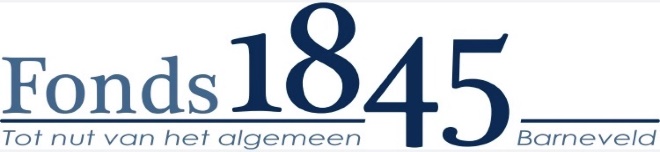 In te vullen door Stichting Fonds 1845 Barneveld & Omstreken  1a. Gegevens organisatie	Naam organisatie: Opgericht (jaar): Adres:Postcode + vestigingsplaats: Telefoon:Fax:Website:E-mail:Bank-/girorekening (IBAN): Ten name van:Onder vermelding van:  1b. Rechtsvorm organisatie	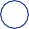 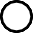 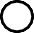 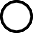 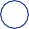 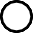 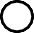 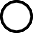   1c. Naam contactpersoon	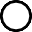 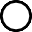 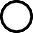 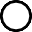 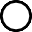 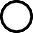 Naam:Functie binnen organisatie: Correspondentieadres: Postcode + woonplaats: Telefoon (overdag):Fax:E-mail:  1d. Naam 2e contactpersoon	Naam:Adres:Postcode + woonplaats: Telefoon (overdag): Fax:E-mail:  2. Op welke basis opereert uw organisatie?	Met professionele krachten. Aantal Met uitsluitend vrijwilligers. Aantal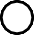 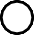   3. Ontvangt uw organisatie overheidssubsidie?	Ja, eenmalig Ja, structureel Nee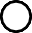 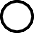 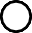 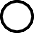 Zo ja, van welke instantie(s)?		€	€	€		€  4. Zijn er andere reguliere inkomsten (zoals bijv. contributie)?	Ja Nee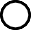 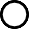 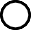 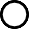 Zo ja, graag opgave van aard en omvang.  5. Voor welk project/activiteit vraagt u een financiële bijdrage?	Geef korte omschrijving, eventueel op bijlage toevoegen.  6. Wat is de planning van dit project/activiteit? (begin- en einddatum)	  7. In welke gemeente vindt de activiteit plaats?	  8. Wordt er met andere organisaties samengewerkt?	Ja Nee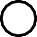 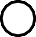 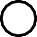 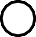   9. Valt uw project binnen of buiten de reguliere activiteiten van de organisatie?	  10. Hoeveel bedragen de totale kosten van dit project? (Gespecificeerde begroting bijvoegen)	  11. Welke bijdrage vraagt u van Stichting Fonds 1845?	  12. Heeft u ook andere partijen voor een bijdrage aangeschreven?	Ja Nee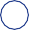 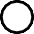 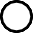 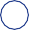 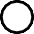 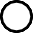 Zo ja, welke?Naam	Gevraagde bijdrage	Toegezegde bijdrageJa Nee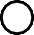 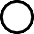 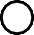 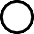   14. Hoe werd u op Stichting Fonds 1845 geattendeerd?	Artikel krant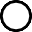 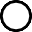 Anders, nl.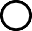 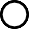 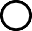 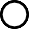 Plaats: Naam: Datum: Functie:Handtekening:  Checklist bijlagen	De actuele statuten van uw organisatieDe begroting van het lopend jaar / project De meest recente balans en resultatenrekening (financieel jaarverslag)Inschrijving KvK (indien aanwezig)Het compleet ingevulde en ondertekende formulier kunt u inclusief de gevraagde bijlage mailen naar:info@fonds1845.nlOf sturen naar:Stichting Fonds 1845 Barneveld & Omstrekent.a.v. Karin Eijlander p/a Van Heuvenlaan 7a3771 XS BarneveldStichtingVerenigingCollectiefWerkgroepComité/commissieAnders, nl.